BulletinThe Invercargill Parish of the Methodist Church of New Zealand.Te Hahi Weteriana o Aotearoa.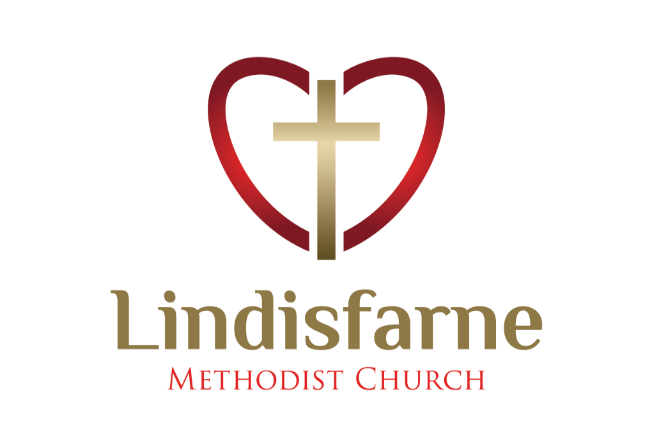 Lindisfarne Methodist Church, Worship and Community Centre.Phone    216-0281.e-mail: office@lindisfarne.org.nz         Website:  www.lindisfarne.org.nz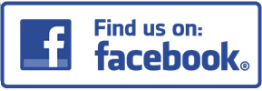                Lindisfarne Methodist Church_______________________________________________________________Sunday April 11th 2021.10.00am: Lindisfarne Service led by the Reverend Peter Taylor.10.00am: Riverton Service led by Nicol Macfarlane.1.00pm: Tongan Service.1.00pm:  Fijian Service.2.00pm: Service at PeacehavenPrayer: Lord, help us to pray for your strength as we walk with another, holding a hand, or walking behind, picking up the pieces for you to remould in Your likeness.Farewell VernaThis week we have been saddened by the death of Verna Eason. She is remembered as “a breath of fresh air’, larger than life character, storyteller, comedienne, (who can forget those skits - giving the cat a pill, or buying a bathing suit, or indeed the chicken suit itself?) Verna was a loyal member of Women’s Fellowship and our choir. She was a wonderful baker until illness put a stop to that. Her great love for her family was obvious to us all.          Coming Events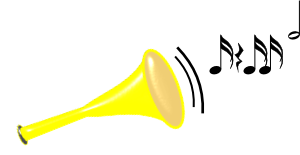 Note these dates in your diarySunday 9th May -Mother’s Day Pancake breakfast from 9.15 am.Saturday 12th June – Church Dinner.Offering Receipts  If you used our envelope system for your offering all this year, your annual receipt for 2020-2021 is now available.Remember that you can use this to claim a 30% tax rebate. Ask Margaret if you need the IRD form to fill in. Please use your new envelopes now, as numbers have changed.Receipts are not yet available for people who pay directly to the bank. Ask Margaret if you need the IRD form to fill in.~~~~~~~~~~~~~~~~~~~~~~~~"In the end, it's not the years in your life that count. It's the life in your years. "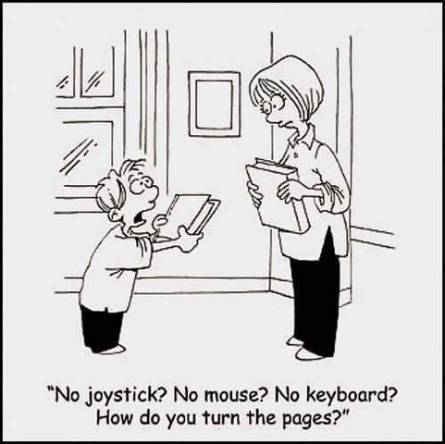 ROSTER FOR SUNDAY DUTIES.CENTRE DUTIESSome Invercargill Parish Key PersonnelPresbyter & Parish Council Chairman 	Reverend Peter Taylor 216 0281Parish Council Secretary		Carolyn WestonParish Stewards			Sarah Jenkin, Evelyn Cruickshank, Carolyn McDonaldTreasurer			David LittleParish Council Congregational Representatives				Margaret Brass, Mags Kelly, Darren Weston Bookings			Phone Office 216 0281Prayer Chain Co-ordinator	Mags KellyBulletin Editors			Peter Lankshear, Margaret BrassCommittee Convenors    Pastoral/Outreach – Noeline Collie    (Pastoral Care Team – Betty Snell)    Finance/Property – Cam McCulloch  (Health & Safety – Darren Weston)	    Worship/Education – Neil CruickshankCalendarCalendarCalendarSunday 11th April10.00am10.00am1.00pm1.00pm2.00pmLindisfarne Service led by the Reverend Peter Taylor. Riverton Service led by Nicol Macfarlane.Tongan Service.Fijian Service.Peacehaven Service led by the Reverend Peter Taylor.Monday 12th 9.00am5.30pmOranga Tamariki.Girl Guiding New Zealand.Wednesday 14th 7.00pm7.30pmNorth Invercargill Bowls.Choir Practice.Thursday 15th 1.30pm 7.00pm7.00pmSit and Be Fit.Blues Bowls.South City Choir Practice.Friday 16th    4.30pm7.00pmFriday Club.Sri Lanken Society.Saturday 17h Private Booking.Sunday 18th April10.00am10.00am1.00pmLindisfarne Service led by Nicol Macfarlane.Bluff Service led by Neil Salter.Tongan Service.SundayApril 11th April 18th April 18th April 25th May 2ndMay 2ndDOOR AND WELCOMEBetty Snell Daphne SalterEvelyn and Neil CruickshankBarbara RichardsonMags KellyBarbara RichardsonMags KellyNoeline and Findlay CollieNoeline and Findlay CollieVANIan FindlayBryon KingBryon KingDaphne SalterSharon TaylorSharon TaylorMORNING TEATBANeil and Daphne SalterNeil and Daphne SalterNoeline and Findlay CollieRaewyn BirssSarah JenkinRaewyn BirssSarah JenkinFLOWERSNicol MacfarlaneIta SafoleIta SafoleRaewyn BirssDorothy KingDorothy KingNOTICESSarah JenkinCarolyn McDonaldCarolyn McDonaldEvelyn CruickshankEvelyn CruickshankSarah JenkinCRECHEAmanda Hare School HolidaysSchool HolidaysSchool HolidaysSchool HolidaysSchool HolidaysKIDS KLUBAnnette LittleSchool HolidaysSchool HolidaysSchool HolidaysSchool HolidaysSchool HolidaysWEEK OFLAWNSSECURITYApril 12th – April 18th Neil SalterHartley HareApril 19th – April 25th Findlay CollieDaphne SalterApril 26th -May 2ndBryon KingRuni SafoleMay 3rd – May 9th Ian FindlayBryon King